Расписание родительских собраний в студиях ДДТ «На 9-ой линии»Общее родительское собрание состоится в 18.00 в актовом зале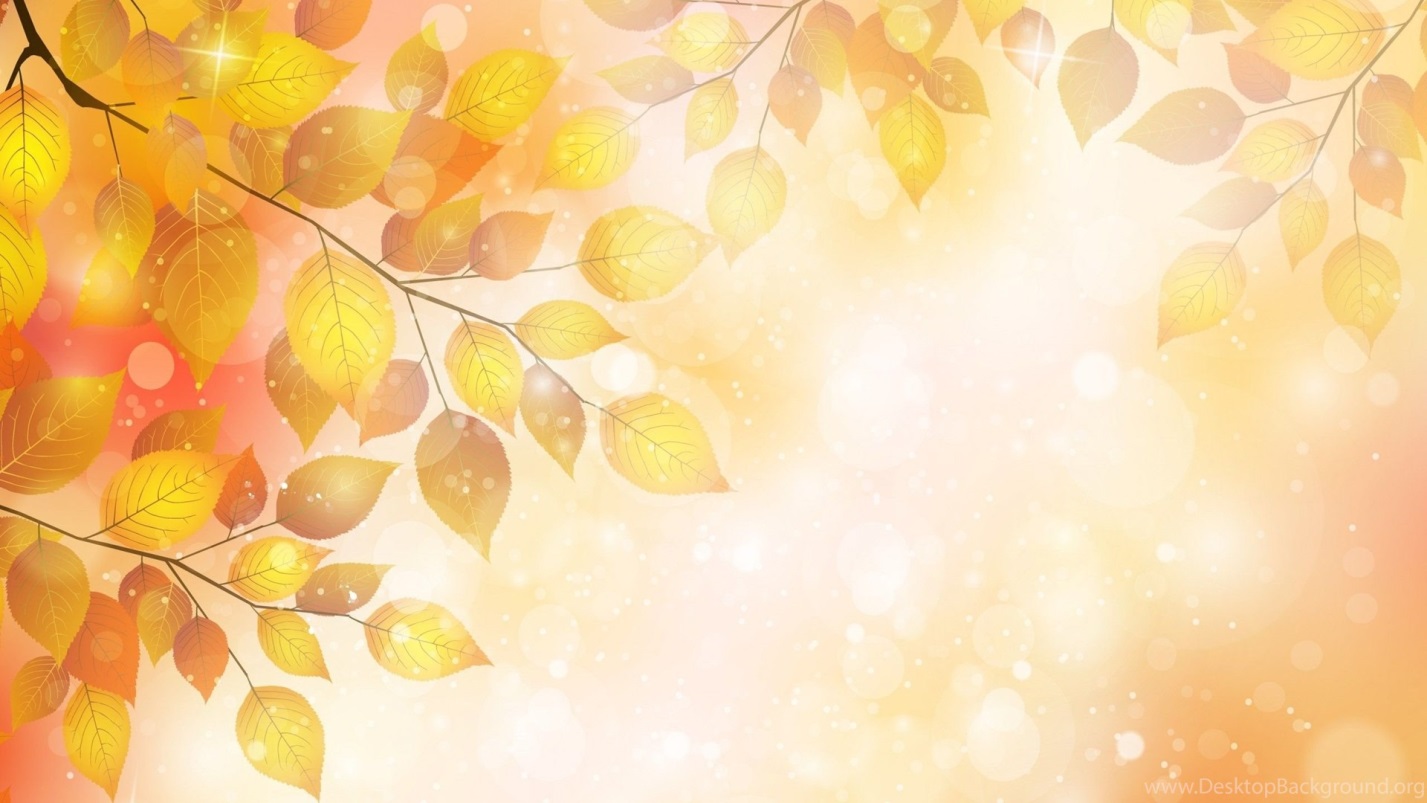 ЧислоВремяСтудия ПедагогКабинет10 сентября18.30ИЗОстудияОсновы композиции для будущих дизайнеровАзаренкова Елена Николаевна23 кабинет Корпус Б10 сентября18.30БисероплетениеКулинич Галина Алексеевна22 кабинетКорпус Б10 сентября18.30Керамика Токарева Екатерина Владимировна5 кабинетКорпус Б10 сентября18.30Студия графического дизайна «Вектор»Эйнем Кристина Вячеславовна6 кабинет Корпус А10 сентября18.15Спортивная стрельбаСорокин Сергей НиколаевичКостылев Вадим Юрьевич31 кабинетКорпус Б10 сентября18.15Трассовый моделизмЖбанов Андрей Андреевич4 кабинетКорпус Б10 сентября18.15РобототехникаСамугин Михаил Александрович10 кабинетКорпус А10 сентября18.15РобототехникаЛахменев Алексей Сергеевич27 кабинетКорпус А10 сентября18.15Робототехника и микроэлектроникаАхметшин Вадим Вадимович24 кабинетКорпус Б10 сентября18.15АвтомногоборьеГурьянов Алексей Анатольевич1 кабинет Корпус А10 сентября18.15Информационные технологииШкадов Вячеслав Михайлович7 кабинет Корпус А10 сентября18.15ФотостудияЛунёв Павел Иванович12 кабинет Корпус Б10 сентября18.15Дискуссионный клубФролов Александр Алексеевич16 кабинет Корпус А10 сентября18.15Студия журналистики «Юнтеле»Орлова Ирина ЛеонидовнаМансарда Корпус А10 сентября19.00Студия «Калейдоскоп»Белозерова Ирина Владимировна22 кабинет Корпус Б10 сентября18.15Ансамбль «Ералаш»Первый годКузнецова Татьяна АлександровнаМосковкина Лилия Валерьевна11 кабинет Корпус Б10 сентября19.00Бальные танцы «Аякс»КремчееваЕлена ВасильевнаАктовый зал Корпус Б10 сентября18.15Музыкальный театр «Крылья»Шемякина Ксения Олеговна15 кабинет Корпус А11 сентября18.30Театр моды «Золотая нить»Малкова Галина Викторовна23 кабинет Корпус Б11 сентября19.00«Сувенир»Кривогорницына Екатерина Анатольевна22 кабинетКорпус Б11 сентября19.00ИЗОСоломатина Татьяна Валерьяновна5 кабинетКорпус Б11 сентября18.15Стендовый моделизмКостылев Вадим Юрьевич31 кабинетКорпус Б11 сентября18.15Авиа ракетомоделированиеБакулев Виктор Юрьевич3 кабинетКорпус Б11 сентября18.153D-моделирование и «Аэроквантум»Лахменев Алексей Сергеевич27 кабинетКорпус А11 сентября18.15МотоспортСорокин СергейНиколаевич1 кабинет Корпус А11 сентября18.15ВидеостудияКурносов Анатолий Анатольевич12 кабинет Корпус Б11 сентября18. 15Театральное пространствоМуртазина Галина Викторовна15 кабинет Корпус А11 сентября18.15Студия «Нимфы»Фофанова Алевтина ФедоровнаАктовый зал Корпус Б11 сентября18.15Танцевальный проектЯковлева Александра ФедоровнаФойе Корпус Б11 сентября18.15Ансамбль «Ералаш»Второй, третий год Кузнецова Татьяна Александровна11 кабинет Корпус Б11 сентября18.15«КУБ»Рыбакова Екатерина Алексеевна16 кабинет Корпус А